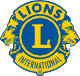 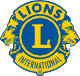 Global Membership ApproachWas sind die Stärken, Schwächen, Chancen und Risiken unseres Distrikts?Stärken und SchwächenStärken und Schwächen sind interne Faktoren — etwas, über das wir Kontrolle haben und das wir ändern können. Zum Beispiel:Die Führungskräfte in unserem Distrikt wissen / wissen nicht, wie man neue Clubs gründet.Es ist nicht schwierig / schwierig, jedes Jahr unsere Führungspositionen zu besetzen.Unsere Clubs bemühen sich / bemühen sich nicht besonders, neue Mitglieder willkommen zu heißen.Unsere Clubs nutzen soziale Medien gut / nicht gutChancen und RisikenChancen und Risiken sind externe Faktoren — was auf größerer kommunaler Ebene vor sich geht, das sichauf unsere Clubs auswirkt. Zum Beispiel:Geschäfte werden eröffnet oder geschlossenEs gibt demografische Veränderungen, wie z. B. Personen, die früher in den Ruhestand gehen oder junge Familien, die in die Gegend ziehenAndere humanitäre Organisationen können mehr an Präsenz gewinnen oder verlierenMenschen können zunehmend oder weniger mit ihren Gemeinschaften verbunden seinOftmals können externe Faktoren, die Risiken zu sein scheinen, in Chancen verwandelt werden. Andere humanitäre Organisationen können z. B. wertvolle Hilfspartner werden.Bringen Sie Ihre SWOT-Anregungen zu unserem Treffen mit. Wir werden gemeinsam unseren Ist-Zustand besprechen und beschließen, wie weit wir es bringen können!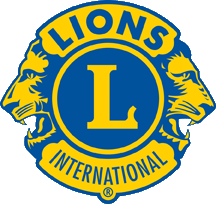 Lions Clubs International 300 W. 22nd StreetOak Brook, IL 60523-8842 USAwww.lionsclubs.orgTelefon: ++(630) 468-6890	11/2020 GESTÄRKENSCHWÄCHENCHANCENRISIKEN1.1.1.1.2.2.2.2.3.3.3.3.